AnnouncementsWe sold a total of 116 dinners at the Chicken and Biscuit Dinner.We brought in a total of $1,142.00. Hanging of the Greens will take place on Saturday, November 30that 4:00 pm. All are welcome! Advent begins December 1st. I am looking for volunteers to be readers during Advent and during our Christmas Eve Service. I have placed a clip board out on the table. If you are willing to be a reader, please sign up. I will have the readings to you prior to each service. Thank you!MFA Carbone, Nicholas TAD/TDY USS Hawaii     C/O Pearl Harbor Mail Center 1025 Quincy Ave.  STE 700 JBPHH, HE 96860-4512 Jon-Anthony Carbone           2104 Red lion Rd.    Jacksonville, FL 32212Gregory CoePSC 1005 Box 60, FPO AE09593-0001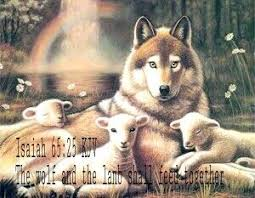 November 17th, 2019Pastor Bobbie Valentine58 West Main StreetSodus, New York 14551Office: 315-483-9718Parsonage: 315-553-2100Pastor Bobbie: 315-406-9562E-mail: utmc.sodus@yahoo.comOn line at: www.sutmc.orgThe Mission of the Sodus United Third Methodist Church is to love, nurture, teach and stir into action all people by God’s love through Jesus Christ with the power of the Holy Spirit.November 17th, 2019Prelude: Consolation- F. Mendelssohn   Welcome!Announcements.Bringing in the Light of Christ.*Call to WorshipL: Sing praises to God, O you Saints,and give thanks to God's holy name!P: We exalt you, O God, for you have restored us to life! L: We may cry through the night, but your joy comes with the morning. P: You hear us, O God and you are gracious in our distress. L: You turn our mourning into dancing! P: Our souls cannot be silent! O God, our Savior, we give thanks to you forever!*SPIRITFIREThere's A CryOpening Prayer: (in unison)God of hope and promise, speak again your words of life and death, for reports of violence and bloodshed are all around us. In a world where refugees have nowhere to turn, bless us anew with visions of heavenly shalom, that the world may be healed, and your people may live in safety and peace. Teach us the joy of sharing simple acts of kindness and heartfelt gifts of tender mercy,that we may be people of your Kingdom and children of your love. AmenSPIRITFIRE With Every Act Of LoveThere's A LightPrayer of Yearning (in unison)Eternal God, your anger may last for a moment, but your mercy endures for a lifetime. We come before you with joyful hearts, longing to draw living water from the well of your salvation. We come this day to worship with thankful spirits, yearning to abide in the new earth you are creating in our midst. As we sing your praises, touch us with the love of your new heaven, that we may be fit to dwell in your peaceful Kingdom. AmenSilent Prayer*Hymn: “Praise to the Lord, the Almighty”			#139Prayers, Joys and ConcernsThe Lord’s PrayerOffertory: Komm Susser Tod- J. S. Bach*Doxology*Offertory Prayer: (in unison)God of vision and dreams, as we seek to make a difference in our world, teach us anew that your love makes all things possible. Work within our offerings this day, that they may be signs of our commitment to dream your Dreams and to bring your Vision for our world to life. Work within these gifts, that those who have lost hope for a better future may find all they need to live with passion and purpose. AmenOld Testament Reading:	Isaiah 65:17-25New Testament Reading:	2 Thessalonians 3:6-13This is the Word of God for the people of God.Thanks Be to God.	*Hymn of Preparation: “My Hope Is Built”		#368Gospel Reading: 		Luke 21:5-19This is the Word of God for the People of God.Thanks Be to God.Message: 	Taking Our Faith Public	Pastor Bobbie*Closing Hymn: “Sent Forth by God’s Blessing”		 #664*Benediction - A Covenant Prayer in the Wesleyan Tradition*Postlude: I Need Thee Every Hour- E. Broughton*Signifies those who are able, please stand.Leading this Morning’s Service: Pastor Bobbie ValentineSermon:  		Pastor Bobbie ValentinePianist/Organist:    	Kayla OsikaLiturgist: 		Sandi Hamilton		Greeter: 		Bev WingUshers:   	Bill Hall, Richard Ransley, Brady McCarthy.Joys and Concerns for November 11th, 2019JOYSRev. Gregg Stierheim in our Worship Service and his presentation on New Faith Communities. Thank you, everyone who took time to meet and greet Rev. Stierheim.For all our travelers who traveled to the west and east coast and made it safely!PRAYER CONCERNSFor the family and friends of Rev. Milton Jefferson. Rev. Jefferson, 91 years old, died on November 10th.For all Veterans.For peace in Haiti. Bill Hontz- knee replacement surgery. Steve Heald – his mother - Mickey Heald died early on Monday, November 4th.  The Family of Bruce McNett. Bruce died earlier this month.Pastor Judy Selover- successful knee replacement surgery on November 4th. Judy is in physical therapy and continues to make progress.  Continued Prayers for the McCarthy Family.Ruth Fisher’s sister Joan- Joan is diagnosed with Stage 4 breast cancer.Family Promise Program – program up and running.  Continued prayers for the director, the many volunteers, and the success of this program.World, friend and family struggles that are in our heart.Sodus United Third Methodist Church. The Hispanic Church. Main St ARC Home Residents/Staff.Military families who are separated by distance, but are close in their hearts.For the youth of our country.The Upper New York Conference.For all the UNY Delegates who will be attending 2020 General Conference in Minneapolis, Minnesota May 5th- 15th.District Superintendent Rev. Jeff McDowell.Bishop Mark Webb.Pastor Bobbie and Pastor Charlie Valentine.Prayers for our church … that we may continue to minister according to our mission:  The Mission of the Sodus United Third Methodist Church is to love, nurture, teach and stir into action all people by God’s love through Jesus Christ with the power of the Holy Spirit.Isaiah 6:8 Then I heard the voice of the Lord saying, “whom shall I send, and who will go for us? And I said, “Here am I; send me!”